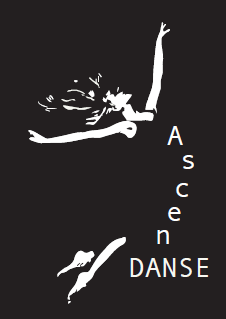 DECHARGE MEDICALEAnnée scolaire 2019/2020   -   Adhésion n° : ……..….… NOM : ……………………………..…………….…….       PRENOM : ………………….………………….Tél fixe : …………………………………..…………..       Portable : ……………….………………….….Adresse :  ………………………….………………………….…..………………………………………….…….Mail : …………………………………………….……………… @ ………………………...........Agissant en qualité de :    Père        Mère        Autre : …………………..…..……Représentant légal de l’enfant :NOM : ………………………………... PRENOM : …………………………….. né(e) le ………….……Pratiquant la danse moderne avec AscenDANSE (cours, stages, représentations… ) déclare autoriser l’Association AscenDANSE en cas d’accident pour moi ou mon enfant :- à prendre toutes les mesures médicales ou chirurgicales nécessaires- à nous faire transporter par les pompiers à l’hôpital le plus proche en cas  d’urgence.Personne(s) à contacter en cas d’urgence :  1 - ………………………………………………   Té l : ………………………………………2 - ………………………………………………   Té l : ………………………………………Médecin traitant :      Nom : 	……………………………    Téléphone : ………………….………Hôpital éventuellement désiré : …………………………………………………………………………..…CERTIFICAT MEDICAL à transmettre impérativement avant le 1er cours à l'adresse mail : agnes.dubourget@orange.frBrindas, le  …………………….  Signature, précédée de la mention : " lu et approuvé "AUTORISATION DE DROIT A L’IMAGEAnnée scolaire 2019/2020   -   Adhésion n° : ….….….…Je soussigné(e)  …………………………………………………………………..autorise l’Association AscenDANSE à faire des photos et/ou des vidéos et à utiliser mon image ou celle de mon enfant,NOM : ……………………………………. PRENOM : ……………………………..Date de naissance : ……………………………………prises dans le cadre des activités d’AscenDANSE, pour d’éventuelles publications dans la presse, pour le DVD ou tout autre support de communication destiné à la promotion.La présente autorisation est accordée pour une durée illimitée.Brindas, le  …………………….……………Signature, précédée de la mention : " lu et approuvé "